I.C. “FALCONE E BORSELLINO-OFFIDA E CASTORANO”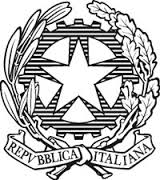 UNITA’ DI APPRENDIMENTO N. 1DALLA PROGRAMMAZIONE ANNUALE D’ISTITUTOColli del Tronto, 5 settembre 2018							GLI INSEGNANTIAnno scolasticoClassePlessoQuadrimestreTempi2018-2019IICOLLI\APP.\VSA\CAST\OFFIDAISETT.OTT.NOV.TITOLODISCIPLINA/E“HELLO FRIENDS”LINGUA INGLESETRAGUARDI DI COMPETENZA (vedi Indicazioni Nazionali)1- L’alunno comprende brevi dialoghi ed espressioni di uso frequente relativi ad ambiti familiari2-Interagisce nel gioco. 3. Utilizza parole e frasi comunicative memorizzate. 4.Comprende semplici indicazioni date dall’insegnante e chiede eventuali spiegazioni.5. Individua elementi culturali relativi alle principali festività.COMPETENZE CHIAVE EUROPEECOMPETENZE CHIAVE DI CITTADINANZACOMPETENZE SPECIFICHEOBIETTIVI D’APPRENDIMENTOOBIETTIVI SPECIFICIB- COMUNICARE NELLE LINGUE STRANIERED- COMPETENZA DIGITALEE- IMPARARE AD IMPARAREF- COMPETENZE SOCIALI  E CIVICHEB1-Affrontare in lingua inglese comunicazioni essenzialiD1-E2acquisire ed interpretare l’info.F1-collaborare e partecipareA-LISTENINGSPEAKINGREADING\ CULTURED- WRITINGA1. Percepire il ritmo e l’intonazione come elementi comunicativi.A2. Comprendere comandi utili per lo svolgimento delle attività in classe.A3 - Ascoltare una storia e ricomporre le rispettive immagini.A4. Partecipare ad una canzone mediante il mimo e/o ripetizione di paroleB1. Presentare se stessi e gli altri.B2. Chiedere e dire il nome e l’età.B3. Numerare e classificare oggetti e luoghi familiari.B4. Formulare frasi di auguri per le varie ricorrenze e festività.C1. Abbinare suoni/parole.C2. Identificare e abbinare le parole alle figure che rappresentano il vocabolario noto.C3. Leggere parole note attraverso supporti visivi e sonori.D1 – Copiare correttamente parole e brevi frasi del lessico utilizzato in classe.D2 – Scrivere brevi messaggi di auguri seguendo un modello dato.Ascoltare brevi storie, filastrocche, scioglilingua e canzoni.Ascoltare ed individuare il lessico relativo alle festività: Halloween, Happy Birthday.Ascoltare e riconoscere alcune forme di saluto.Ascoltare enunciati ed individuare il lessico noto.Usare alcune semplici istruzioni.Usare le strutture linguistiche note.Conoscere e utilizzare il lessico relativo a saluti, numeri, colori, famiglia, oggetti scolastici, giocattoli e alcune parti del corpo.Ascoltare e ripetere alcuni canti.Leggere filastrocche, dialoghi, canzoni, storie.Ripetere parole, frasi, dialoghi.Leggere e comprendere parole e semplici frasi.Leggere e abbinare parole ad immagini.Copiare parole e semplici frasi riguardanti il lessico e le strutture note.Scrivere brevi messaggi di saluto e di auguri.CONTENUTIACCOGLIENZA \SALUTICOMANDI ESSENZIALIRIPASSO LESSICO A.S. PRECEDENTE (NUMERI, GIOCHI, OGGETTI SCOLASTICI, ALCUNE PARTI DEL CORPO)FAMIGLIAHALLOWEENRACCORDI DISCIPLINARIITALIANO\ MUSICA\ ED. MOTORIA\ ARTE E IMMAGINEMODALITA’ DI OSSERVAZIONE  E VERIFICAMODALITA’ DI OSSERVAZIONE  E VERIFICACriteri: - prove individuate durante l’anno scolastico                                                             - rispondenza tra le prove proposte e le attività effettivamente                  svolteCriteri: - prove individuate durante l’anno scolastico                                                             - rispondenza tra le prove proposte e le attività effettivamente                  svoltePROVE SCRITTEPROVE ORALIPROVE ORALIPROVE PRATICHE Temi relazioni riassunti questionari aperti prove oggettive prove oggettive condiviseX testi da completareX esercizi soluzione problemi …………………………….. ……………………………..X colloquio ins./allievo relazione su percorsi  effettuati interrogazioni X discussione collettivaX ripetizione corale, a gruppi, individualeX colloquio ins./allievo relazione su percorsi  effettuati interrogazioni X discussione collettivaX ripetizione corale, a gruppi, individuale prove grafichex prove test motori prove vocali prove strumentalix prove in situazionex osservazione direttaCRITERI OMOGENEI DI VALUTAZIONECRITERI OMOGENEI DI VALUTAZIONECRITERI OMOGENEI DI VALUTAZIONECOMUNICAZIONECON LE FAMIGLIEx livello di partenza evoluzione del processo di apprendimento metodo di lavorox impegnox partecipazioneautonomia rielaborazione personale ………………………………x livello di partenza evoluzione del processo di apprendimento metodo di lavorox impegnox partecipazioneautonomia rielaborazione personale ………………………………x livello di partenza evoluzione del processo di apprendimento metodo di lavorox impegnox partecipazioneautonomia rielaborazione personale ………………………………x colloquix comunicazioni sul diario invio verifiche invio risultati ……………………………………….